Presseaussendung
Verein „The Magic Lodge“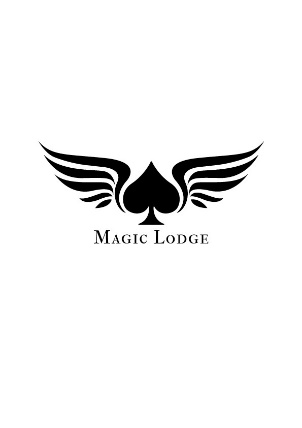 Zauberverein „The Magic Lodge“ präsentiert sich in Hohenems Tag der offenen Tür und Abendgala am 1.10. mit Nachwuchskünstler:innen und ProfisHohenems, 20. September 2022 – Menschen begeistern und zum Staunen bringen: In diesem Metier fühlen sich die Zauberkünstler:innen der „Magic Lodge“ zuhause. Am Samstag, dem 1. Oktober 2022 ab 14 Uhr gewährt der Verein Interessierten jeden Alters einen Blick hinter die Kulissen. Bei der abendlichen Zaubergala um 20 Uhr entführen die Profis ihr Publikum in eine Welt voller Magie. Ob Tischzauberei für kleine Runden oder beeindruckende Groß-Illusionen für hunderte Gäste: Die Mitglieder der „Magic Lodge“ beherrschen die ganze Bandbreite der Zauberkunst. Am Samstag, dem 1. Oktober 2022 öffnet der Vorarlberger Verein seine Pforten für alle, die sich für die Kunst der Zauberei und Magie interessieren. Am Nachmittag und Abend bieten die Mitglieder im Saal des Arbeitervereinsheims in Hohenems ein abwechslungsreiches Programm.Zwischen 14 und 17:30 Uhr präsentieren die jungen Nachwuchskünstler:innen ihr Können mit kleinen Kartentricks, Ballon modellieren bis zu Bühnendarbietungen. Ab 20 Uhr gehört die Showbühne den Profis des Zaubervereins. Darunter der ukrainische Künstler Aleks Vozniuk, der seit dem Frühjahr in Vorarlberg lebt. Karten für die abendliche Zaubergala sind direkt beim Verein erhältlich.„The Magic Lodge“ wurde vor vier Jahren vom Hohenemser Zauberkünstler Jürgen Peter gegründet. Der Profi begeistert seit über 30 Jahren Menschen sowohl in Vorarlberg als auch ein internationales Publikum. Der Verein hat sich der hochwertigen Zauberkunst und der Jugendförderung verschrieben. Dazu finden monatliche Klubtreffen und auch Workshops statt. Zaubernachwuchs willkommenDie Vereinsmitglieder, die aus Österreich, Deutschland und der Schweiz kommen, lernen nicht nur die Tricks, sondern von Beginn an sich zu präsentieren. Bei verschiedenen Anlässen, etwa Geburtstagen, Firmenveranstaltungen, Festivals oder Kongressen sammeln sie Bühnenerfahrungen. „Wir haben Schüler:innen, Berufstätige und Pensionist:innen in unserem Verein – von Anfänger:innen bis zu arrivierten Profis“, sagt Vereinspräsident Christian Färber und ergänzt: „Interessierte sind bei uns jederzeit willkommen, in die Zauberkunst reinzuschnuppern.“ Factbox: Verein „The Magic Lodge“Tag der offenen Tür und Zaubergala am Samstag, 1. Oktober 2022:Tag der offenen Tür mit Infos zum Zauberverein & Präsentation der Nachwuchskünstler:innen 14 bis 17:30 Uhr (kostenlos)Zaubergala20 Uhr (Einlass 19:15 Uhr)Eintritt 18 EuroKarten erhältlich per E-Mail office@magiclodge.at oder Telefon +43/676/4057506Location: Saal des ArbeitervereinsheimsIm Wingat 36845 HohenemsInfos: www.magiclodge.atBildtexte:The-Magic-Lodge-Zauberkurs.jpeg: Der Verein „The Magic Lodge“ bietet regelmäßig Zauberkurse für die Jüngsten an. (Foto: The Magic Lodge)The-Magic-Lodge-Zauber-Nachwuchs.jpg: Nachwuchs ist beim Vorarlberger Zauberverein „The Magic Lodge“ jederzeit willkommen. (Foto: Jürgen Peter)The-Magic-Lodge-Chris-Faerber.jpg: Chris Färber, Vereinspräsident der „Magic Lodge” lädt am 1. Oktober zum Tag der offenen Tür und zur Zaubergala in Hohenems. (Foto: Ben Kaulfus)The-Magic-Lodge-Helen-PETER.jpg: Helen PETER wird am Tag der offenen Tür Interessierte in die Welt der Magie einführen. (Foto: Ben Kaulfus)The-Magic-Lodge-Simon-Maerk.jpg: Auf dem Weg vom Nachwuchskünstler zum echten Profi: Simon Märk aus Hohenems (Foto: Ben Kaulfus)The-Magic-Lodge-Aleks-Vozniuk.jpg: Der ukrainische Profi Aleks Vozniuk wird bei der Zaubergala am 1. Oktober 2022 das Publikum begeistern. (Foto: Aleks Vozniuk)The-Magic-Lodge-Tischzauberei.jpeg: Tischzauberei mit Jürgen PETER (Foto: Erhard Sprenger)The-Magic-Lodge-Goldini.jpg: Vereinsmitglied „Goldini” aus Lindau wird am 1. Oktober dabei sein. (Foto: Ben Kaulfus)The-Magic-Lodge-Juergen-PETER.jpg: Vereinsgründer und Zauberprofi Jürgen PETER (Foto: Ben Kaulfus)The-Magic-Lodge-Juergen-PETER-1.jpg: Jürgen PETER lässt Menschen über der Showbühne schweben. (Foto: Jürgen PETER)The-Magic-Lodge-Martin-Tschanett.jpg: Martin Tschanett beeindruckt mit Kartentricks. (Foto: Martin Tschanett)The-Magic-Lodge-Michael-Ender.jpg: Michael Ender vom Verein „The Magic Lodge” wird am 1. Oktober 2022 ebenfalls bei der Zaubergala auftreten. (Foto: Ben Kaulfus)The-Magic-Lodge-Thomaselli.jpg: Vereinsmitglied Thomaselli (Foto: Ben Kaulfus)Abdruck honorarfrei für eine redaktionelle Berichterstattung über den Verein „The Magic Lodge“. Angabe des Bildnachweises ist Voraussetzung. Rückfragehinweis für die Redaktionen:Verein „The Magic Lodge”, Präsident Chris Färber, Telefon +43/676/4057506, Mail office@magiclodge.at Pzwei. Pressearbeit, Daniela Kaulfus, Telefon +43/5574/44715-28, Mail daniela.kaulfus@pzwei.at 